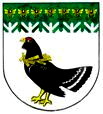 от 03 апреля 2020 года № 140О создании муниципального волонтерского штаба по организации единой системы оказания добровольческой помощи населению Мари-Турекского муниципального районаВ целях противодействия распространению новой коронавирусной инфекции, вызванной 2019-nCOV и присоединения к общероссийской акции взаимопомощи «#МыВместе2020.рф» - волонтерской помощи пожилым и маломобильным категориям граждан в условиях коронавирусной инфекции, администрация Мари-Турекского муниципального района Республики Марий Эл п о с т а н о в л я е т:1. Создать муниципальный волонтерский штаб при администрации Мари-Турекского муниципального района по организации единой системы оказания добровольческой помощи населению и утвердить его состав.2. Назначить Пехпатрову Г.Н. – заместителя главы администрации Мари-Турекского муниципального района, руководителя муниципального штаба, ответственным лицом за взаимодействие с региональным штабом. 3. Разместить настоящее постановление на официальном сайте Мари-Турекского муниципального района в информационно - телекоммуникационной сети «Интернет».4. Контроль за исполнением настоящего постановления возложить на заместителя главы администрации Мари-Турекского муниципального района Пехпатрову Г.Н.Состав муниципального волонтерского штабаМАРИЙ ЭЛ РЕСПУБЛИКЫНМАРИЙ ТУРЕК МУНИЦИПАЛЬНЫЙ РАЙОНЫНАДМИНИСТРАЦИЙЖЕАДМИНИСТРАЦИЯМАРИ-ТУРЕКСКОГО МУНИЦИПАЛЬНОГО РАЙОНАРЕСПУБЛИКИ МАРИЙ ЭЛАДМИНИСТРАЦИЯМАРИ-ТУРЕКСКОГО МУНИЦИПАЛЬНОГО РАЙОНАРЕСПУБЛИКИ МАРИЙ ЭЛПУНЧАЛПОСТАНОВЛЕНИЕПОСТАНОВЛЕНИЕ     Глава администрации     Мари-Турекского     муниципального района                                                                                    С.Ю.Решетов                                                                           С.Ю.Решетов                                                                           С.Ю.Решетов                                                           УТВЕРЖДЕНпостановлением администрацииМари-Турекскогомуниципального районаот 3 апреля 2020 года № 140Пехпатрова Г.Н.заместитель главы администрации Мари-Турекского муниципального района,  руководитель штаба;      Члены штаба: Гергей С.В.Иванов Б.В.Курбатова О.А.Кузьминых Н.В.Ложкина Л.А.заместитель главы администрации Мари-Турекского муниципального района;глава администрации «Карлыганское сельское поселение» (по согласованию);руководитель МУ «Отдел образования и по делам молодежи администрации Мари-Турекского муниципального района»;руководитель отдела культуры, физической культуры и спорта администрации Мари-Турекского муниципального района;заместитель главы администрации Мари-Турекского муниципального района;Меркушева Л.П.главный редактор районной газеты «Знамя» (по согласованию);Протасова О.А.Суворов А.Н.Фадеева О.Г.Хамитов Г.Г.Шагимарданов Р.Г. глава Хлебниковской сельской администрации (по согласованию);глава администрации «Городское  поселение Мари-Турек» (по согласованию);глава Марийской  сельской администрации (по согласованию);глава Косолаповской  сельской администрации (по согласованию);глава Мари-Биляморской сельской администрации (по согласованию);Шамуратова Н.Л.директор ГБУ РМЭ «Комплексный центр социального обслуживания населения в Мари-Турекском районе» (по согласованию);Фадеева О.Г.глава Марийской сельской администрации (по согласованию);Яндыбаева Л.А.глава Мари-Турекского муниципального района (по согласованию).